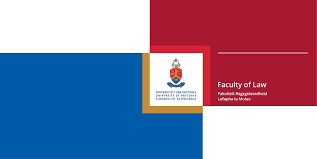 LLD/PHD RESEARCH APPLICATION CHECKLISTAll applications are done online at http://www.up.ac.za/applyContact details for Faculty of Law, LLD/PHD Student Administrator:Ms L du Plessis, Email: duplessis.lizette@up.ac.za, Tel: +27(0) 12 420 2737The following documents needs to be uploaded with your application:Previous comprehensive academic records/transcripts (undergraduate and postgraduate)Previous studies’ degree certificates (undergraduate and postgraduate)Curriculum vitae (focusing on work experience)Copy of Identity document/PassportLetter of motivation (i.e. why do you wish to apply for this particular programme) by prospective student Sample of previous academic writingResearch concept note: A description of at least five hundred (500) words of your proposed research field indicating (a) research topic and (b) broad scope of your proposed studySAQA certificate (in case of foreign qualifications) http://www.saqa.org.zaHave you previously studied through the medium of English? (Previous studies’ transcripts/degree certificates are in English)If no to the above:  TOEFL test results http://www.toefl.org